NOTA DEL PLAN DE MEJORA DEL RENDIMIENTO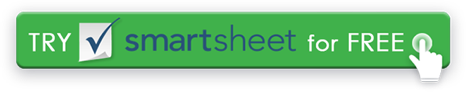 ESFERAS DE PREOCUPACIÓN¿En qué áreas no se han cumplido las expectativas?Problemas abordados anteriormenteProporcione detalles de cualquier problema abordado anteriormente, el contexto y el resultado de las discusiones o la capacitación.OBJETIVOS y actividades de MEJORAProporcionar objetivos específicos en relación con las áreas de preocupación que deben abordarse y mejorarse y las actividades diseñadas para lograr los objetivos establecidos.  resultados esperadosProporcione detalles de los resultados deseados y mediciones de éxito cuando corresponda. CRONOGRAMA DE MEJORA, CONSECUENCIAS Y EXPECTATIVASProporcione un cronograma para la evaluación del progreso y un resumen de cualquier estipulación impuesta al plan de mejora del desempeño, las consecuencias de un esfuerzo insuficiente y cualquier preocupación legal, como la confidencialidad relacionada con este documento.   FIRMASNOMBRE DEL EMPLEADOROL / TÍTULOID DE EMPLEADOSUPERVISORDEPARTAMENTOFECHANOMBRE DEL EMPLEADOFIRMA DEL EMPLEADOFECHANOMBRE DEL SUPERVISORFIRMA DEL SUPERVISORFECHARENUNCIACualquier artículo, plantilla o información proporcionada por Smartsheet en el sitio web es solo para referencia. Si bien nos esforzamos por mantener la información actualizada y correcta, no hacemos representaciones o garantías de ningún tipo, expresas o implícitas, sobre la integridad, precisión, confiabilidad, idoneidad o disponibilidad con respecto al sitio web o la información, artículos, plantillas o gráficos relacionados contenidos en el sitio web. Por lo tanto, cualquier confianza que deposite en dicha información es estrictamente bajo su propio riesgo.